Household—new allocation status (financial year), code NExported from METEOR(AIHW's Metadata Online Registry)© Australian Institute of Health and Welfare 2024This product, excluding the AIHW logo, Commonwealth Coat of Arms and any material owned by a third party or protected by a trademark, has been released under a Creative Commons BY 4.0 (CC BY 4.0) licence. Excluded material owned by third parties may include, for example, design and layout, images obtained under licence from third parties and signatures. We have made all reasonable efforts to identify and label material owned by third parties.You may distribute, remix and build on this website’s material but must attribute the AIHW as the copyright holder, in line with our attribution policy. The full terms and conditions of this licence are available at https://creativecommons.org/licenses/by/4.0/.Enquiries relating to copyright should be addressed to info@aihw.gov.au.Enquiries or comments on the METEOR metadata or download should be directed to the METEOR team at meteor@aihw.gov.au.Household—new allocation status (financial year), code NIdentifying and definitional attributesIdentifying and definitional attributesMetadata item type:Data ElementShort name:New allocation statusSynonymous names:New allocation statusMETEOR identifier:270198Registration status:Housing assistance, Superseded 10/02/2006Definition:Whether the household was a new allocation for housing assistance in the financial year.Context:Used to determine the number of new households that received Commonwealth-State housing Agreement funded housing assistance in the financial year.Data Element Concept:Household—new allocation statusValue Domain:New allocation status code NValue domain attributesValue domain attributesValue domain attributesRepresentational attributesRepresentational attributesRepresentational attributesRepresentation class:CodeCodeData type:NumberNumberFormat:NNMaximum character length:11ValueMeaningPermissible values:1Newly allocated in the financial year2Not newly allocated in the financial yearSupplementary values:9
 Not stated/inadequately described
 Data element attributes Data element attributes Collection and usage attributesCollection and usage attributesCollection methods:New allocation status should be related to a particular program type (e.g. public rental housing, home purchase assistance).Source and reference attributesSource and reference attributesSubmitting organisation:Australian Institute of Health and Welfare
Origin:Public rental housing data manual 2001-02Relational attributesRelational attributesRelated metadata references:Has been superseded by Household—new allocation status (financial year), code NHousing assistance, Superseded 30/08/2017
Is re-engineered from  New allocation status, version 1, DE, NHADD, NHDAMG,  Superseded 01/03/2005.pdf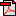  (13.7 KB)No registration status